REFERAT DE APROBAREal proiectului de hotărâre privind stabilirea taxelor pentru utilizarea temporară a locurilor publice de desfacere din piețele, târgurile și oboarele din Municipiul Hunedoara și pentru serviciile prestate de către Serviciul Public Administrația Piețelor Târgurilor și Oboarelor, precum și a tarifelor de închiriere pentru unele contracte de închiriere, potrivit unor clauze contractuale, pe anul 2024	Prin proiectul de hotărâre supus spre dezbatere și adoptare de către Consiliul Local al municipiului Hunedoara se propune stabilirea taxelor pentru utilizarea temporară a locurilor publice de desfacere din piețele, târgurile și oboarele din Municipiul Hunedoara și pentru serviciile prestate de către Serviciul Public Administrația Piețelor Târgurilor și Oboarelor, precum și a tarifelor de închiriere pentru unele contracte de închiriere, potrivit unor clauze contractuale, pe anul 2024.	La stabilirea cuantumului acestor taxe, tarife și respectiv a chiriilor se are în vedere importanța atragerii de venituri la bugetul local. Taxele și tarifele propuse se vor aplica în anul fiscal 2024.	Astfel că propunem spre dezbatere și adoptare Consiliului Local al municipiului Hunedoara taxele pentru utilizarea temporară a locurilor publice de desfacere din piețele, târgurile și oboarele din Municipiul Hunedoara, tarifele de închiriere a locurilor publice de desfacere din piețele, târgurile și oboarele din Municipiul Hunedoara, pentru unele contracte de închiriere, potrivit unor clauze contractuale, precum și tarifele pentru serviciile prestate de către Serviciul Public Administrația Piețelor Târgurilor și Oboarelor. Acestea sunt prevăzute în anexele nr. 1 și nr. 2 la proiectul de hotărâre.	Unele spații și terenuri aflate în administrarea Consiliului Local al Municipiului Hunedoara prin Serviciul Public Administrația Piețelor Târgurilor și Oboarelor, fac în prezent obiectul unor contracte de închiriere. Unele contracte de închiriere, prevăd prin clauze, majorarea anuală a tarifelor, prin încheierea unui act adițional în acest sens, ca urmare a emiterii unei hotărâri a Consiliului Local al Municipiului Hunedoara. Valorificarea în continuare a patrimoniului, prin prelungirea duratei contractelor de închiriere precizate mai sus, este condiționată de stabilirea unor tarife corespunzătoare care să constituie prețul lunar pe metru pătrat în funcție de destinație.De asemenea, supunem dezbaterii și aprobării Procedura de stabilire și încasare a taxelor pentru utilizarea temporară a locurilor publice de desfacere din cadrul piețelor, târgurilor și oboarelor din municipiul Hunedoara precum și de repartizare, organizare și funcționare a abonamentelor la agenții economici din piețele municipiului  Hunedoara, prevăzută în anexa nr. 3 la proiectul de hotărâre.La stabilirea acestor taxe s-a ținut cont de rata inflației comunicată atât pe site-ul Ministerului Dezvoltării Regionale și Administrației Publice http://www.dpfbl.mdrap.ro/rata_inflatiei.html cât și pe site-ul Ministerului Finanțelor Publice  http ://www.mfinante.gov.ro/pagina.html?pagina= acasa& categoriebunuri = ultimele-stiri, pentru anul 2022, care este de 13,8%, precum și de indicele de creștere a prețurilor de consum.Temeiul legal al prezentului proiect de hotărâre îl constituie prevederile art. 484 și art. 486 din Legea nr. 227/2015 privind Codul fiscal, cu modificările și completările ulterioare, ale art. 15 din Hotărârea Guvernului nr.348/2004 privind exercitarea comerțului cu produse și servicii de piață în unele zone publice, cu modificările și completările ulterioare, ale art. 19 din Ordonanța Guvernului nr.71/2002 privind organizarea și funcționarea serviciilor publice de administrare a domeniului public și privat de interes local, cu modificările și completările ulterioare, ale art. 1777 și următoarele din Legea nr. 287/2009 privind Codul Civil, republicat, cu modificările și completările ulterioare, precum și ale art. 27 și art. 30 din Legea nr.273/2006 privind finanțele publice locale, cu modificările și completările ulterioare, și ale art. 4 lit. b) și art.7 din Legea nr. 52/2003 privind transparența decizională în administrația publică, republicată, cu modificările și completările ulterioare, ale Hotărârii  Consiliului Local Hunedoara nr.210/2023 privind indexarea cu rata inflației a impozitelor și taxelor locale care constau într-o anumită sumă în lei sau care sunt stabilite pe baza unei anumite sume în lei, precum și actualizarea limitelor amenzilor stabilite conform Legii nr.227/2015 privind Codul Fiscal, cu modificările și completările ulterioare, precum și ale Hotărârii Consiliului local al Municipiului Hunedoara nr.495/2017 privind aprobarea Regulamentului de organizare și funcționare a Serviciului public Administrația piețelor, târgurilor si oboarelor din subordinea Consiliului Local al Municipiului Hunedoara, cu modificările și completările ulterioare.	Competența dezbaterii și adoptării proiectului de hotărâre revine Consiliului Local al municipiului Hunedoara, în temeiul dispozițiilor art. 129, alin. (1), alin.(2), lit. b), alin.(4), lit. c), alin. (14) și art.139, art. 196 alin. (1) lit. a), din Ordonanța de Urgență nr.57/2019 privind Codul administrativ, cu modificările și completările ulterioare.PRIMAR,DAN BOBOUȚANUROMÂNIAJUDEȚUL HUNEDOARAMUNICIPIUL HUNEDOARAPRIMARNR. 457/101592/29.11.2023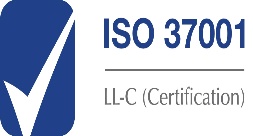 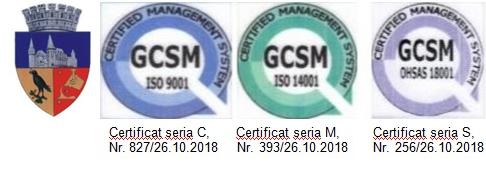 